Date de la demande :								Référence interne EMAS :Etablissement concerné Adresse :Téléphone :							Mail : Circonscription : 						Nom de l’IEN : Demandeur Nom et prénom :						Profession :Téléphone :							Mail :Disponibilités pour recontact téléphonique :Type d’intervention souhaité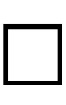 		INFORMATION – SENSIBILISATION (apports théoriques/pratiques sur une problématique)		DEMANDE D’APPUI/D’EXPERTISE DANS L’ETABLISSEMENT / EN CLASSE (guidance)Signature de la fiche saisine par voie hiérarchiqueDirecteur 				Nom et Prénom : 				SignatureEt/ou IEN de Circonscription 		Nom et Prénom : 				SignatureChef d’établissement 			Nom et Prénom : 				SignatureL’équipe éducative sollicite l’EMAS (sensibilisation ou appui/expertise) pour :Les ressources déjà sollicitées ou dispositifs mis en place :           *N’hésitez pas à joindre les compte-rendu ou documents utilesAccompagner les comportements troublés (isolement, violences, mutisme, agressivités, cris , …)Adapter les interactionsAdapter l’environnement de classeOrganiser le temps et l’espace (intégration des rythmes, repérage spatial,…)Pour adapter la communication ou les outils de communicationAdapter les contenus, les séquencesGérer les transitions (récréation, accueil, sortie, …)Prendre en compte les particularités du profilAccompagner les émotions et la frustration (échec, crises, régulation émotionnelle,…)Comprendre les troubles, les difficultésAidesPersonne contactDatesActionsEchanges avec la familleEnseignant-référentRASEDConseiller pédagogiqueRéseau d’appui ENPsy ENMédecin scolaireAutre :